Harold’s DiffEq Euler’s Method Example26 January 2022Problem:Use Euler’s Method with h = 0.1 to approximate the solution to the following initial value problem on the interval 1 ≤ x ≤ 2.Compare these approximations with the actual solution   by graphing the polygonal-line approximation and the actual solution on the same coordinate system.Graph the polygonal-line approximation and the actual solution on the same coordinate system.Choose the correct graph below.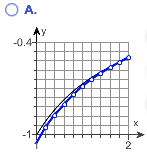 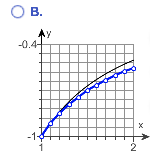 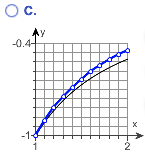 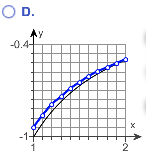 Solution:Euler’s Method:	Notice that the 3rd equation above is simply the slope equationGivens:x0 = 1y0 = -1h = 0.1Step 0: (1, -1) = (x, y)Step 1: (1.1, -0.9)This eliminates solutions A and D.  For A, the y value is not high enough.  Also, the point (1, -1) is not on the graph.For D, x0 should be at the bottom left corner (1,-1).  It is too high.Step 2: (1.2, -0.8240)Step 3: (1.3, -0.7538)Step 4: (1.4, -0.6935)… Steps 5 – 9 …Step 9: (2.0, ?)From the graph below, the approximation points are ABOVE the graph y = -1/x.  Since with B the approximation points are below the actual graph, the solution must be C.Answer: CGraph: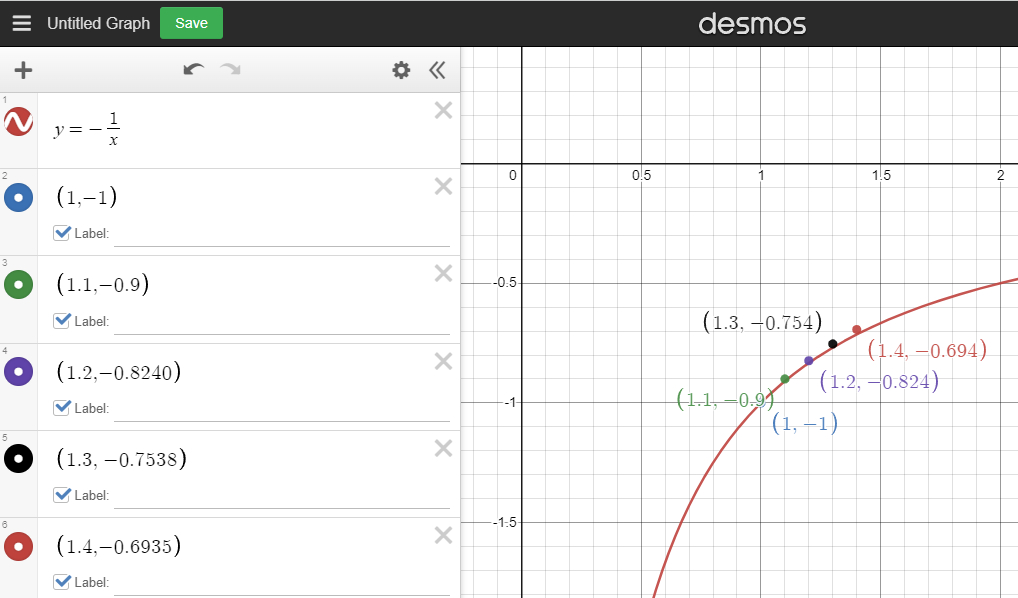 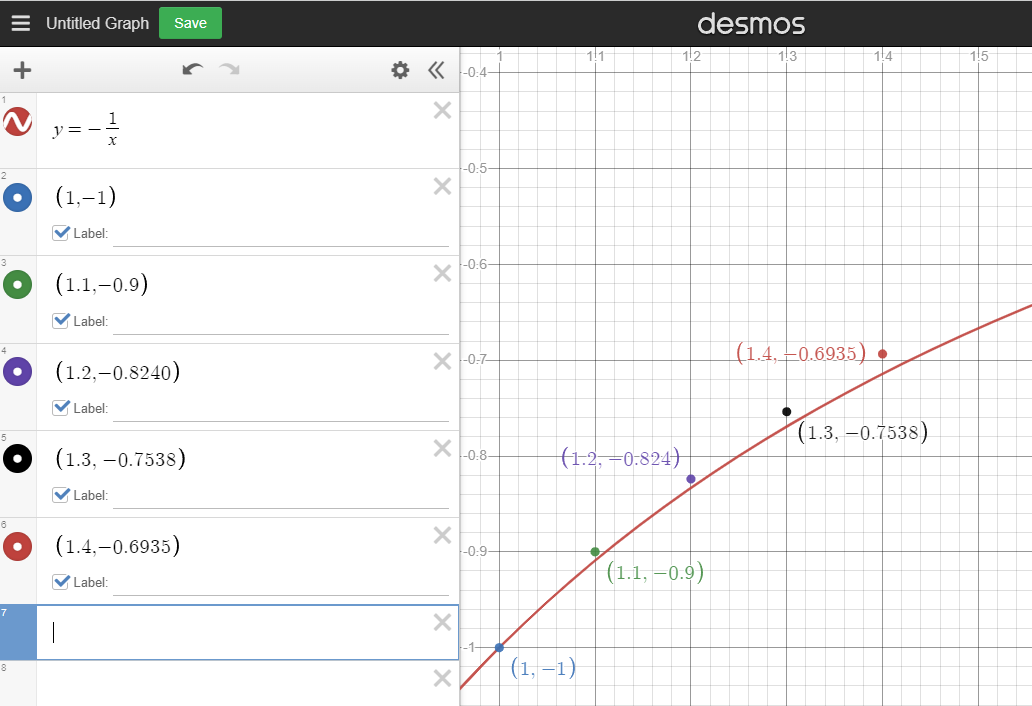 